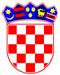      REPUBLIKA HRVATSKATRGOVAČKI SUD U ZAGREBU Zagreb, Trg Johna Fitzgeralda Kennedyja 11    Na br. 17 Su-660/2023    Zagreb, 24. kolovoza 2023.OBRAZLOŽENJE OPĆEG DIJELA POLUGODIŠNJEG IZVJEŠTAJA O IZVRŠENJU PRORAČUNA I FINANCIJSKOG PLANA TRGOVAČKOG SUDA U ZAGREBU	Opći dio polugodišnjeg izvještaj o izvršenju proračuna i financijskog plana Trgovačkog suda u Zagrebu sadrži slijedeće tablice, kako slijedi:sažetak Računa prihoda i rashoda i Računa financiranjaRačun prihoda i rashoda izvještaj o prihodima i rashodima prema ekonomskoj klasifikacijiizvještaj o prihodima i rashodima prema izvorima financiranjaizvještaj o rashodima prema funkcijskoj klasifikacijiOpći dio polugodišnjeg izvještaja o izvršenju proračuna sadrži izvorni plan za 2023. godinu. Sažetak računa prihoda i rashoda i računa financiranja sadrži prikaz ukupno ostvarenih prihoda i primitaka te izvršenih rashoda i izdataka na razini razreda ekonomske klasifikacije te razliku između ukupno ostvarenih prihoda i rashoda te primitaka i izdataka. Račun prihoda i rashoda sadrži prikaz prihoda i rashoda i iskazan je prema proračunskim klasifikacijama.Ukupni prihodi i rashodi u razdoblju od 01. siječnja do 30. lipnja 2023. godine iznose 3.173.793,63 eura, 51% u odnosu na tekući plan za 2023. godinu. Potrebno je rebalansom osigurati povećanje financijskog plana na pozicijama rashoda za zaposlene i materijalnih rashoda.Materijalni rashodi uvećani su 80,59% u odnosu na isto razdoblje prethodne godine, zbog troškova preseljenja na novu lokaciju.						Predsjednik suda:						Nino Radić